                                                        English Worksheet  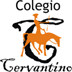                                                                     English Department                                                      Miss Débora Pinto P. -  Mr. Sergio Millán S.Name:_______________________________     Grade: 8° A        Date:  November 3rd, 2011Unit 4: People and PlacesLesson 1: Super  Heroes, The MaskPre Listening:  I. Look at the following pictures and put the elements from the box in each image: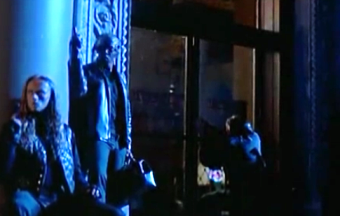 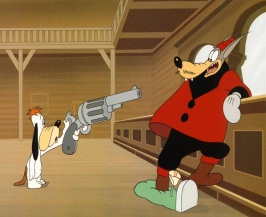 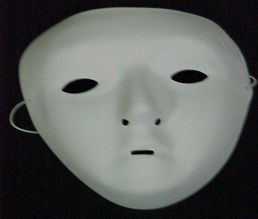 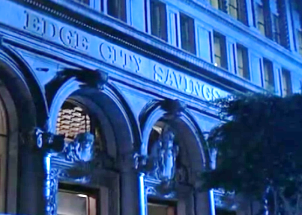   ________________        __________________      _________________        _________________Answer the following QuestionsWhat super hero is represented in the pictures?Batman       b)The Mask        c) SpidermanWhere is he from?China               b) EEUU            c) RussiaIn which genre the story is developed? Drama            b) Comedy          c) Suspence